Western Australia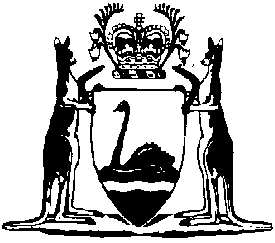 Industrial Relations (Pre-Strike Ballots) Regulations 1997Compare between:[13 Jan 1998, 00-a0-02] and [01 Aug 2002, 00-b0-06]Western AustraliaINDUSTRIAL RELATIONS ACT 1979Industrial Relations (Pre-Strike Ballots) Regulations 19971.	Citation 		These regulations may be cited as the Industrial Relations (Pre-strike Ballots) Regulations 1997.2.	Commencement 		These regulations come into operation on the day on which Part 3 of the Labour Relations Legislation Amendment Act 1997 comes into operation.3.	Interpretation 		In these regulations, unless the contrary intention appears — 	“polling place” means — 	(a)	in the case of a pre-strike ballot at which the principal method of casting votes is by voting in person, a place at which votes are cast in person;	(b)	in the case of a pre-strike ballot at which the method of casting votes is by post, delivery or telephone, a place at which votes are delivered or recorded;	“scrutineer” includes a scrutineer appointed by the Commission under section 97H (3) of the Act.4.	Declaration of Branch as related Federal body 		An application to the Full Bench for a declaration under section 97 (2) — 	(a)	may be made by — 	(i)	the Registrar;	(ii)	the Council, the Chamber, the Mines and Metals Association or the Minister;	(iii)	any organization or association; or	(iv)	any employer whose employees are members of the Branch; and	(b)	is to be in writing in the form of Form 1 in the Schedule to the Industrial Relations Commission Regulations 1985 and is to set out in detail the grounds of such application.5.	Appointment of scrutineers and declarations by them 	(1)	An — 	(a)	organization of employees whose members are entitled to vote in a pre-strike ballot; and	(b)	employer whose employees are entitled to vote in a pre-strike ballot,		may, by written notice given to the person conducting the pre-strike ballot in duplicate in the form of the form in the schedule, appoint one or more scrutineers to attend during a pre-strike ballot at any polling place specified in the notice.	(2)	A person who has not reached the age of 18 is not to act as a scrutineer.	(3)	The person conducting the pre-strike ballot is to endorse an acknowledgment of the appointment of a scrutineer on the duplicate notice of appointment and give it back to the person who made the appointment who is to give it to the person appointed.	(4)	Before beginning to act as a scrutineer a person is to make a declaration on the duplicate notice of appointment given to him or her under subregulation (3) before — 	(a)	a justice;	(b)	a person who has authority under the Declarations and Attestations Act 1913 to take statutory declarations; or	(c)	the person conducting the pre-strike ballot.6.	Verification of appointment 	(1)	When a scrutineer has arrived at a polling place the person conducting the pre-strike ballot may request the scrutineer to produce for inspection the duplicate notice of appointment given to the scrutineer under regulation 5 (3).	(2)	A scrutineer is to comply with a request under subregulation (1).	(3)	A scrutineer must wear a badge or other article that identifies him or her as a scrutineer at all times while acting as a scrutineer.7.	Rights of scrutineers 		The rights of a scrutineer in relation to a pre-strike ballot are as follows — 	(a)	to enter and be in any polling place specified in his or her notice of appointment at any time before the close of voting;	(b)	while in the polling place, to observe the conduct of the pre-strike ballot and ascertain whether the Act is being complied with;	(c)	to leave the polling place at any time;	(d)	to observe the checking of absent and postal voting papers and the recording of votes;	(e)	to be present after the close of voting when ballot boxes are opened and during the counting of the votes so as to observe all proceedings at the count.8.	Restrictions on scrutineers 		A scrutineer — 	(a)	is not to be in any polling place specified in his or her notice of appointment if another scrutineer appointed by the same person is also there except where one of them is only there to cast or deliver his or her vote;	(b)	is not to take any part in the conduct of the pre-strike ballot;	(c)	is to comply with reasonable requests made by a person conducting the pre-strike ballot; and	(d)	in exercising the rights given by regulation 7 (d) and (e), is to comply with directions given by the person conducting the pre-strike ballot.9.	Declaration and notice of result 		The person conducting a pre strike ballot is to publicly declare the result of the ballot in the manner specified by the Commission at the time it ordered that the pre-strike ballot be held.10.	Notice of intention to strike 		For the purposes of section 97I (4), notice under section 97I (2) or (3) of intention to participate in a strike is to be given at least 48 hours before participation in the strike by the member.Schedule[Reg. 5]Form. Appointment of Scrutineer — original copyBack of original copy of Form 1Form.  Appointment of Scrutineer — duplicate copyNotes1.	This is a compilation of the Industrial Relations (Pre-strike Ballots) Regulations 1997 and includes the amendments referred to in the following Table.Compilation tableIndustrial Relations (Pre-strike Ballots) Regulations 1997, reg. 5APPOINTMENT OF SCRUTINEERTo be completed by person appointing scrutineer.  See back for notes on how to complete this form.Industrial Relations (Pre-strike Ballots) Regulations 1997, reg. 5APPOINTMENT OF SCRUTINEERTo be completed by person appointing scrutineer.  See back for notes on how to complete this form.Industrial Relations (Pre-strike Ballots) Regulations 1997, reg. 5APPOINTMENT OF SCRUTINEERTo be completed by person appointing scrutineer.  See back for notes on how to complete this form.Person appointing scrutineerFull name:Full name:Full name:Person appointing scrutineerAddress:Address:Address:ScrutineerFull name:Full name:Full name:ScrutineerAddress:Address:Address:ScrutineerPhone numbers (H):                          (W):Phone numbers (H):                          (W):Phone numbers (H):                          (W):ScrutineerFax number:                               Email:Fax number:                               Email:Fax number:                               Email:Pre-strike ballotOrder of Commission:Order of Commission:Order of Commission:Pre-strike ballotDate of ballot:Date of ballot:Date of ballot:Pre-strike ballotPolling place(s):Polling place(s):Polling place(s):Signature of personappointing scrutineer:Signature of personappointing scrutineer:Date:Date:Where to send this formWhen you have completed and signed your part of this form, send both copies of the form to the person conducting the pre-strike ballot or give them to that person. You may send your form by post, by fax or by other electronic means so long as it is capable of being printed in its entirety, including signatures. If you send it by fax or electronically you should check that it has been received. Duplicate copyof formYou must complete 2 copies of this form.  The original will be retained by the person conducting the pre-strike ballot.  The duplicate will be returned and must be given to and retained by the scrutineer.Industrial Relations (Pre-strike Ballots) Regulations 1997, reg. 5APPOINTMENT OF SCRUTINEERTo be completed by person appointing scrutineer.  See back for notes on how to complete this form.Industrial Relations (Pre-strike Ballots) Regulations 1997, reg. 5APPOINTMENT OF SCRUTINEERTo be completed by person appointing scrutineer.  See back for notes on how to complete this form.Industrial Relations (Pre-strike Ballots) Regulations 1997, reg. 5APPOINTMENT OF SCRUTINEERTo be completed by person appointing scrutineer.  See back for notes on how to complete this form.Person appointing scrutineerFull name:Full name:Full name:Person appointing scrutineerAddress:Address:Address:ScrutineerFull name:Full name:Full name:ScrutineerAddress:Address:Address:ScrutineerPhone numbers (H):                              (W):Phone numbers (H):                              (W):Phone numbers (H):                              (W):ScrutineerFax number:                                    Email:Fax number:                                    Email:Fax number:                                    Email:Pre-strike ballotOrder of Commission:Order of Commission:Order of Commission:Pre-strike ballotDate of ballot:Date of ballot:Date of ballot:Pre-strike ballotPolling place(s):Polling place(s):Polling place(s):Signature of personappointing scrutineer:Signature of personappointing scrutineer:Date:Date:ACKNOWLEDGEMENT OF APPOINTMENTACKNOWLEDGEMENT OF APPOINTMENTACKNOWLEDGEMENT OF APPOINTMENTPerson conducting pre-strike ballotFull name: Full name: Person conducting pre-strike ballotSignature:Date:DECLARATION BY SCRUTINEERTo be completed after the notice of appointment has been acknowledged and returned.DECLARATION BY SCRUTINEERTo be completed after the notice of appointment has been acknowledged and returned.DECLARATION BY SCRUTINEERTo be completed after the notice of appointment has been acknowledged and returned.Declaration[Making a falsedeclaration is an offence]I declare that I am at least 18 years of age and will comply with the provisions of the Industrial Relations Act 1979 and the Industrial Relations (Pre-strike Ballots) Regulations 1997 which relate to scrutineers.I declare that I am at least 18 years of age and will comply with the provisions of the Industrial Relations Act 1979 and the Industrial Relations (Pre-strike Ballots) Regulations 1997 which relate to scrutineers.Declaration[Making a falsedeclaration is an offence]Signature:Date:WitnessFull name: Full name: WitnessOffice:Office:WitnessSignature:Date:CitationGazettalCommencementIndustrial Relations (Pre-strike Ballots) Regulations 199713 Jan 1998 p. 285-713 Jan 1998